2.5 Реализация инициатив по развитию взаимодействия с социальными партнерами образовательной организации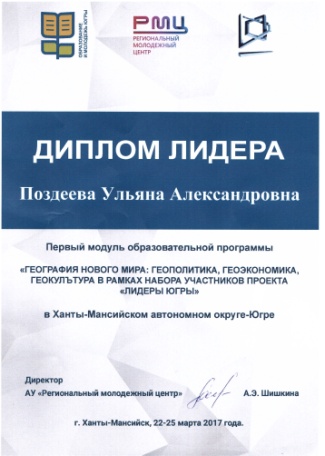 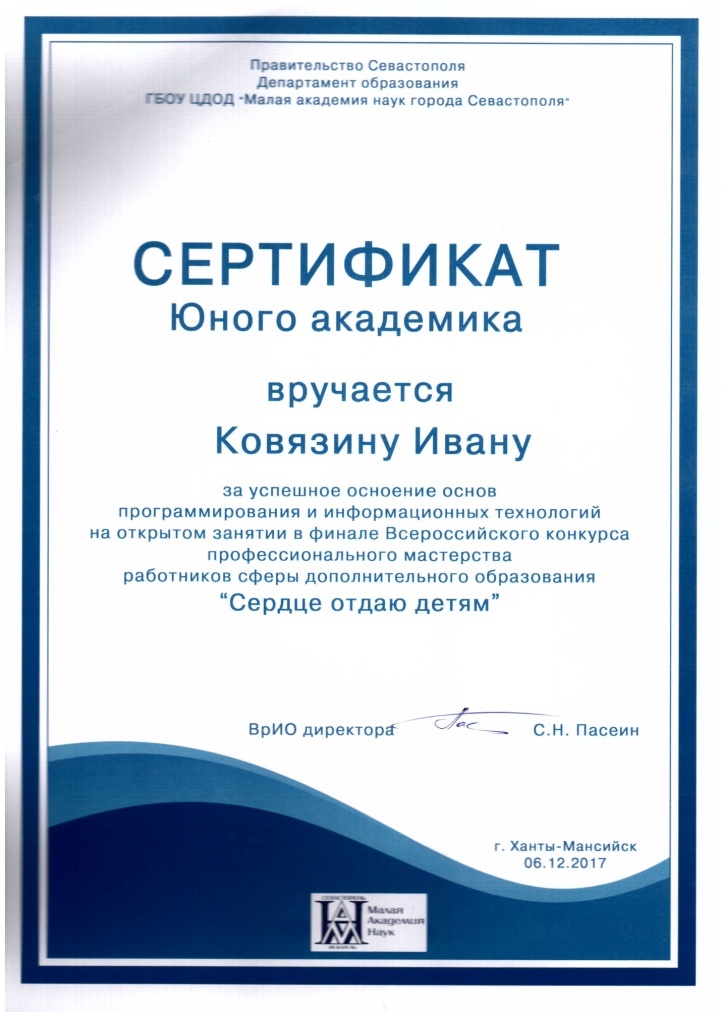 Год Мероприятие Участники Результаты 2014-2015Экспозиция , посвященная столетию Первой мировой войны в рамках III Окружной музейной конференции «Связь времен»Павленко Евгений Крупцов Антон Нечаева Вероника Сертификат участника квеста «Первая мировая война»Интервью корреспонденту ГТРК «Югра»2016-2017Первый модуль образовательной программы «География мира: геополитика, геоэкономика, геокультура в рамках набора участников проекта «Лидеры Югры »Поздеева Ульяна Клановец Константин Шибанов Владислав Чайникова Софья Сертификаты участниковДиплом лидера (Поздеева Ульяна, Клановец Константин, Шибанов Владислав) 2017-2018Финал Всероссийского конкурса профессионального мастерства работников сферы дополнительного образования «Сердце отдаю детям»Ковязин Иван Кокаулин СеменМаренко ВасилийМифтяев АлександрГрибанов ЕвгенийРуденко СеменКириенко Владимир Яппаров ЯрославСмышляев ПавелСвищев КириллСертификаты юных академиков